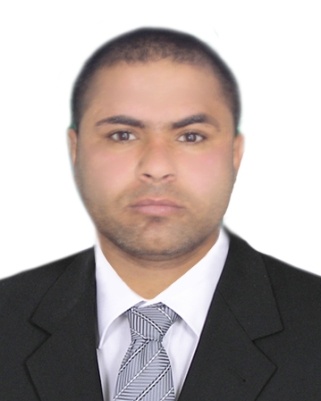    السيرة الذاتية                                              الاسم الرباعي واللقب - إحسان جالي اذبيب حرز الحجيمي                    التولد -  1-7- 1984	                               الحالة الزوجية – متزوج  عنوان السكن الحالي – محافظة  ذي قار- ناحية النصررقم الهاتف النقال - 07819454192     07802799179 البريد الاليكتروني Ihsan.jali@yahoo.comالهواية – المطالعة و الرياضة اللغات – العربية - الانكليزية   السيرة العلمية  حاصل على شهادة البكالوريوس في العلوم الزراعية  من كلية الزراعة – جامعة الكوفة للعام الدراسي 2006- 2007حاصل على شهادة الماجستير في العلوم الزراعية  من كلية الزراعة – جامعة الكوفة بتاريخ 18-5-2010حاصل على شهادة الدكتوراه في العلوم الزراعية  من كلية الزراعة – جامعة الكوفة بتاريخ  24-10- 2016 أستاذ جامعي  في كلية الزراعة – جامعة ذي قار منذ 7- 9 - 2010 اللقب العلمي – مدرس  تاريخ الحصول على اللقب العلمي 4 - 10 - 2016الاختصاص العام – بستنه وهندسة حدائق  الاختصاص الدقيق – إنتاج فاكهة  المناصب – رئيس قسم البستنه وهندسة الحدائق منذ 10/11/ 2016 الأبحاث ألمنشوره تعنوان البحثاسم المجلةسنة النشرالمجلد والعددنو ع البحثأسماء الباحثين 1استجابة كالس نبات عين البزون إلى تراكيز مختلفة من ملح كلوريد الصوديوم وإنتاج المركبين القلويدين Vincristine و Vinblastineمجله جامعة الكوفة للعلوم الحياة2012المجلد4العدد 1مشتركأحسان جالي اذبيب مسلم عبد علي عبدالحسين  2تأثير الإجهاد الملحي باستخدام تراكيز مختلفة من ملح كلوريد الصوديوم في صفات النمو الخضري وحاصل الباقلاء Vicia fabaمجلة علوم ذي قار 2013المجلد 5العدد 3 مشتركإحسان جالي فلاح حسن راضي محمد جاسم احمد سعودي 3تأثير الإجهاد الملحي باستخدام تراكيز مختلفة من ملح كلوريد الصوديوم في صفات الخضرية لشتلات الكينوكاربس conocarpsus lancifolius Engleمجلة علوم ذي قار 2017المجلد 5العدد 3 مشتركإحسان جالي نيفين أنور عبداللهسعد فرهود   4تأثير الرش بمعلق الخميرة النشطة ومستخلص عرق السوس والمحلول المغذي كالبور calbore  في محتوى أوراق أشجار الليمون الحامض Citrus limone l.  من العناصر الغذائية مجلة الكوفة للعلوم الزراعية  2017المجلد 9العدد 3 مشتركإحسان جالي مسلم عبد علي  5 استجابة أشجار الليمون الحامض Citrus limone l. للرش بمعلق الخميرة النشطة ومستخلص عرق السوس والمحلول المغذي كالبور calbore     مجلة جامعة ذي قار للبحوث  الزراعية  2017المجلد 6العدد 2 مشتركإحسان جالي مسلم عبد علي عبد الحسين   6تأثير التغطيس بحامض السالسليك و الجاسمونيك في بعض الصفات الفيزيائيةوالكيميائية والفسلجية  لثمار  الليمون الحامض المحليCitrus limon [ L.] Burm .مجلة جامعة ذي قار للبحوث  الزراعية  2017المجلد 6العدد 1مفرد إحسان جالي 